جامعـــــــــــــة يحي فارس بالمديــــــــــــــــــة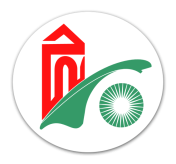 كلية العلوم الاقتصادية والعلوم التجارية وعلوم التسييرالمجلس العلمي للكية                                                                                    السنة المالية: 2022             استمارة طلب منحة التكوين قصير المدى			(الموظفون الإداريون)	معلومات حول الأستاذ المترشح -اللقب والاسم: ..................................................................................................................       - تاريخ ومكان الميلاد:..............................................................................................................- تاريخ ومكان آخر شهادة محصل عليها:     ........................................................................................- تاريخ أول تنصيب في الجامعة:  ...................................................................................................- الرتبة الحالية وتاريخ الحصول عليها:...............................................................................................-التصنيف في الرتبــــــة الحالية:........................................................................................................- المسؤولية الإداريــــة:...............................................................................................................- الأقدمية المهنية ابتداءً من تاريخ الترسيم (عدد السنوات):...........................................................................- عدم الاستفادة من المنحة رغم أحقية الموظف في ذلك (عدد السنوات):............................................................- طلب منحة لأوّل مرة خلال المسار المهني: ......نعم..............................لا..........................................- مؤسسة الاستقبال (ذكر اسم المؤسسة، المدينة، البلد): ............................................................................- عدد أيام المنحة والفترة الزمنية: ...................................................................................................         حرر بالمدية، في:..........................................إمضاء المعني (ة)